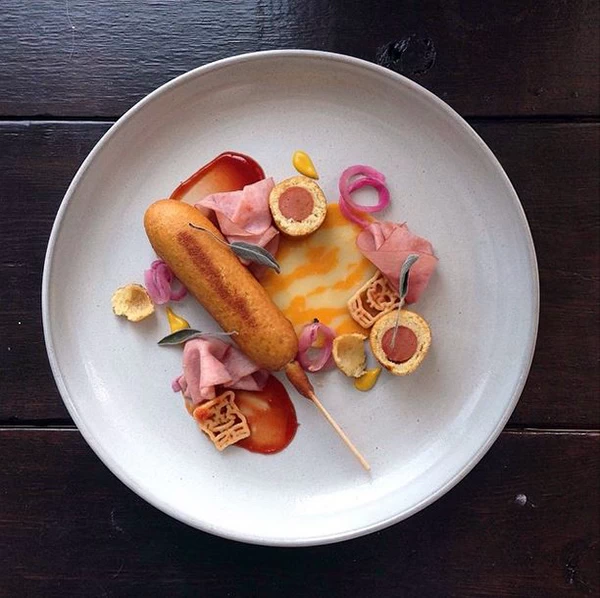 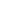 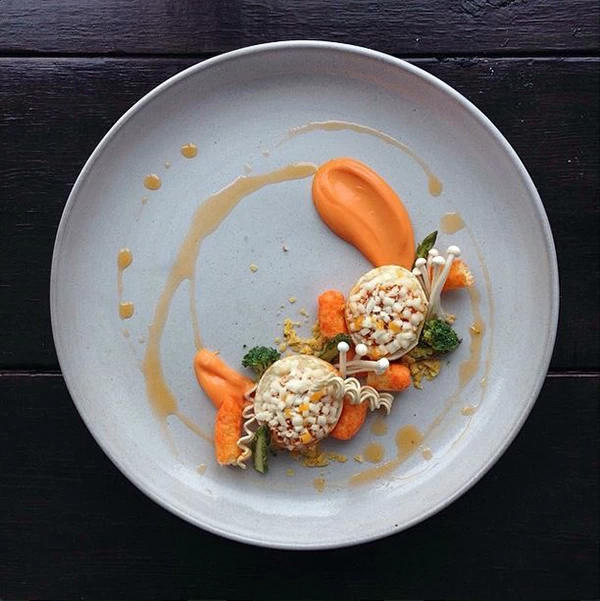 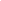 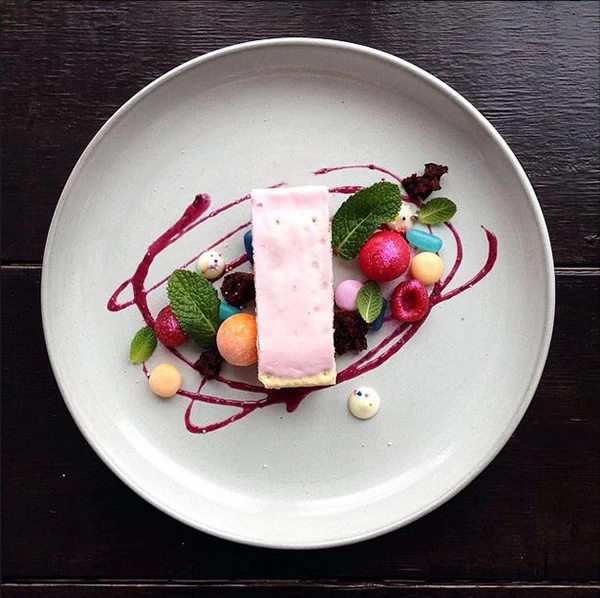 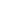 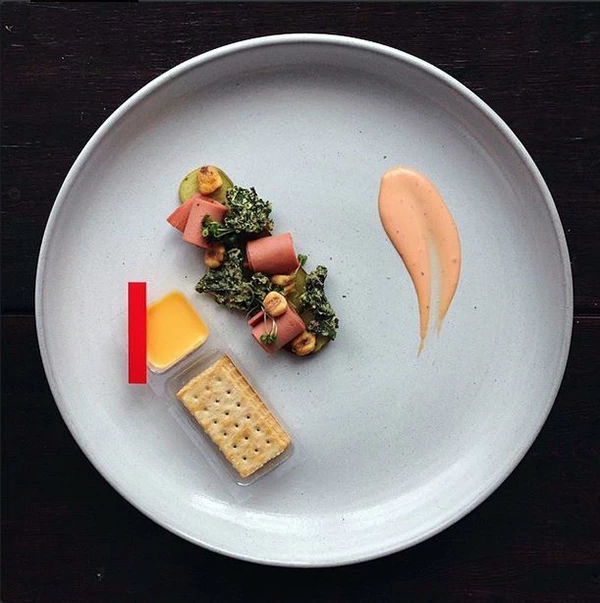 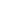 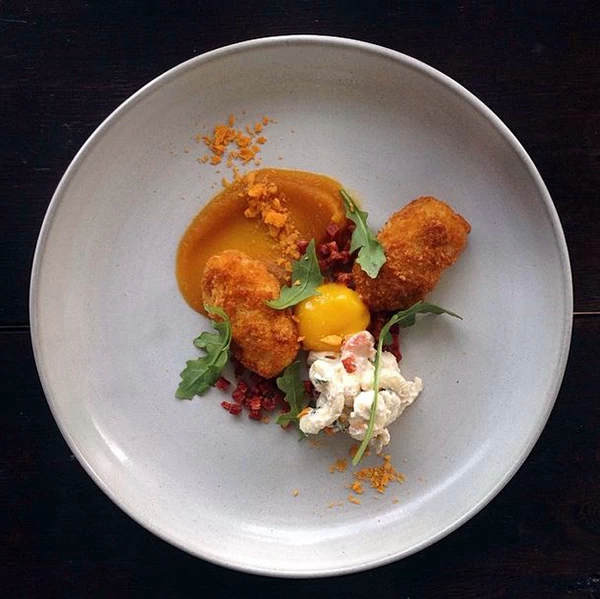 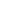 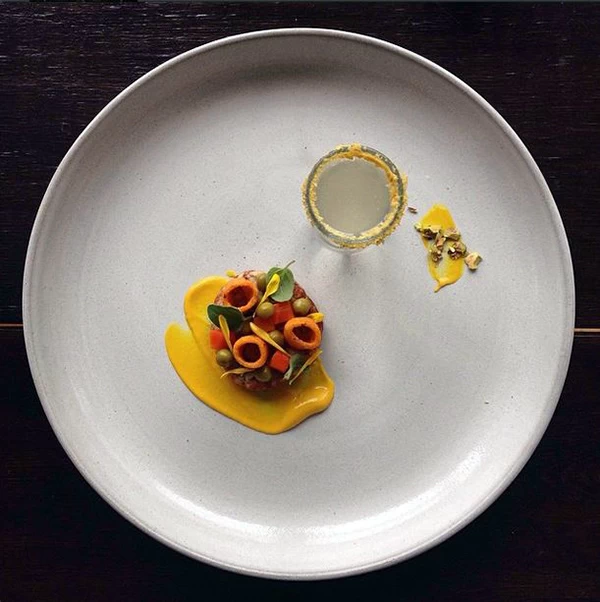 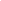 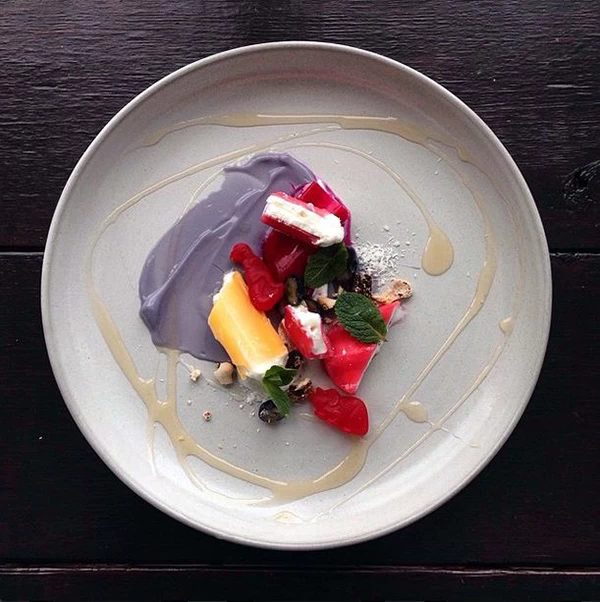 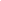 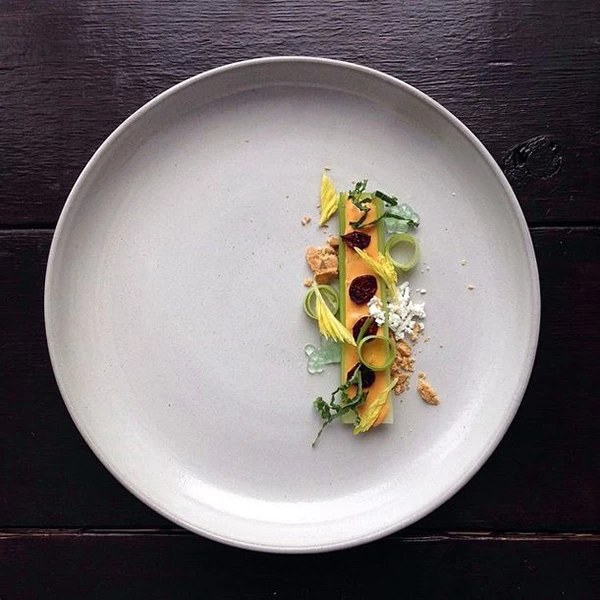 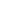 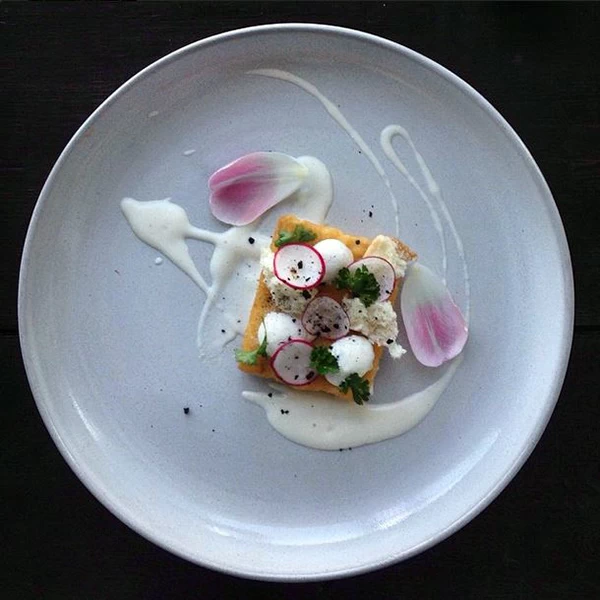 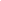 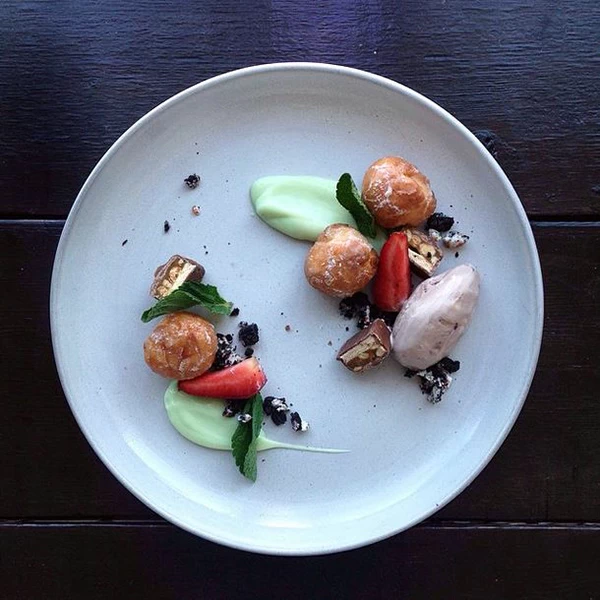 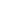 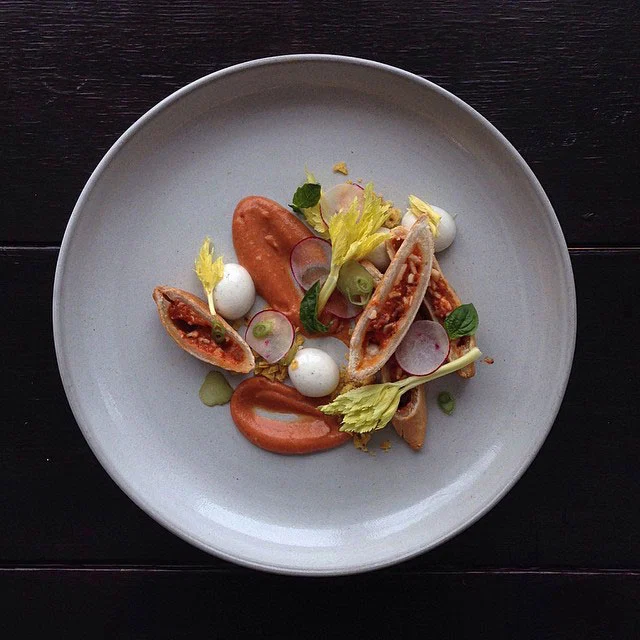 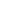 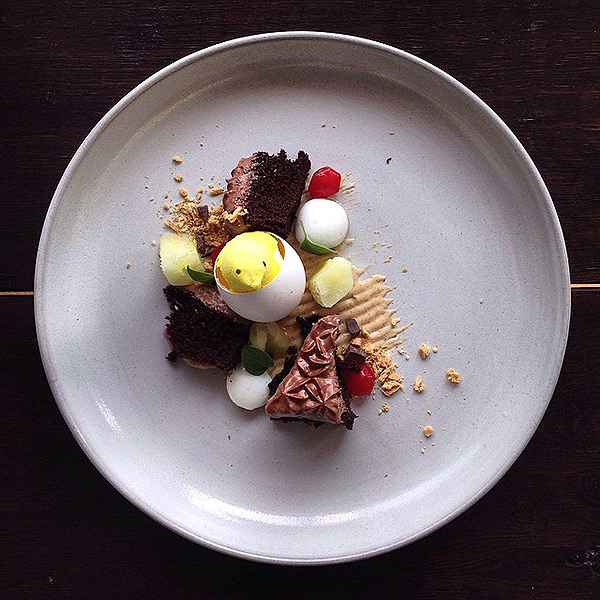 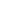 Perfectly Plated Dishes made of out Junk FoodJunk Food        Name:____________________________________Bagel Bites, Cheetos & ranch with baby carrot purée ___________Celery stick topped with peanut butter and raisins and graham cracker crust ___________Cherry poptart with grape soda reduction, Mike and Ikes, Cry Baby candies and Mentos Fruit ___________Donut holes,cookie crumbles, snickers pieces, Moosetracks ice cream ___________Brownie pieces with a marshmallow peep in an egg shell and honey dew melon ___________Breakfast sausage with frito circles, mustard, and a small glass of tap water with a yeast rim ___________Gummi dinosaurs and purple GO-GURT cream with chopped Creamsicle and Powerade gel ___________Corn dog with ham slices rolled up, mustard, ketchup, and spongebob shaped noodles ___________Filet-O-Fish with French fry puree, tartar sauce and radish slices ___________Cheese and crackers handi-snack with kale chips, ranch corn nuts, Bologna and a pickle, with thousand island dressing ___________Pepperoni hot pocket with marinara sauce and mozzarella spheres ___________Jalapeño poppers, diced pepperoni, goldfish crumbles, and an egg yolk __________